Scenariusz zajęć - Siedem kolorów tęczyWitajcie Kochane dzieci. To ja Skrzat Borówka. Pewnie jesteście ciekawe o czym będziemy dzisiaj rozmawiać?Dzisiaj porozmawiamy sobie o tęczy?Czy wiecie co to jest tęcza? Jak powstaje?Czy sami potrafilibyście zrobić tęczę?Na sam początek zapraszam to wysłuchania piosenki„Przepis na tęczę”-wysłuchanie piosenkihttps://www.youtube.com/watch?v=aHYBsar4CwE&feature=youtu.beTeraz zapraszam Was do obejrzenia filmu jak powstaje tęcza. https://www.youtube.com/watch?v=qigLVHVd5j0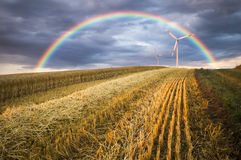 Kochane dzieci już chyba wiecie jak powstaje tęcza. Wiecie nawet jak można zrobić tęcze.A czy zapamiętałyście kolory tęczy?Nauczymy się kolorów tęczy (dzieci ucząc się wierszyka rysują tęczę)Czemu (czerwony)Patrzysz (pomarańczowy)Żabko (żółty)Zielona (zielony)Na (niebieski)Grubego (granatowy)Filemona (fioletowy)Kochane dzieci znacie już kolory tęczy i potraficie je wymienić.Teraz zapraszam Was do wykonania tęczowego eksperymentu„Cukierkowa tęcza”https://www.youtube.com/watch?v=iTlB-5-2_5UDziecko układa na rancie talerza cukierki „skittles” i wlewa na środek trochę ciepłą wodę. Po chwili dzieci mogą obserwować tęcze. Po skończeniu obserwacji dzieci mogą zjeść cukierki –cukierki będą brudziły palce.Drugi eksperyment będzie nieco trudniejszy ale zachęcam was do jego wykonaniaTęcza w szklance #Kopernikwdomuhttps://www.youtube.com/watch?v=kR3oJ88rLPUNa zakończenie zapraszam do zaśpiewania piosenki „Tęcza-Cza Cza Cza”https://www.youtube.com/watch?v=LmBK0xFkhH4&feature=youtu.beDla dzieci które lubią słuchać bajek zapraszam do wysłuchania Bajka o tęczy https://www.youtube.com/watch?v=n4VUa-vNVXkNa zakończenie przygotowałem dla chętnych karty pracy. Do zobaczenia. Pozdrawiam wszystkie dzieciaki.                                           Wasz przyjaciel Skrzat Borówka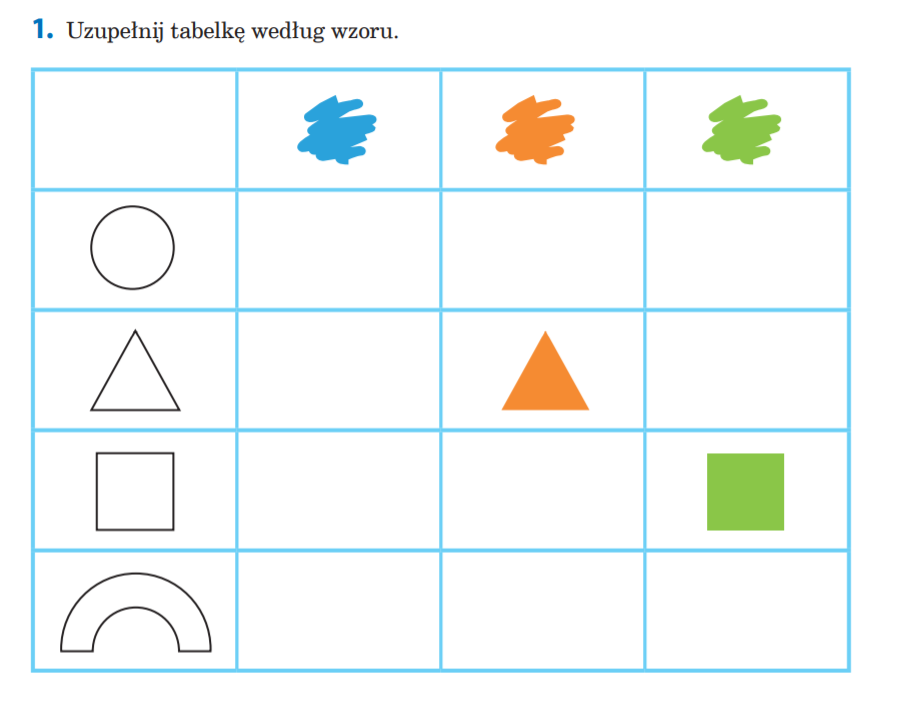 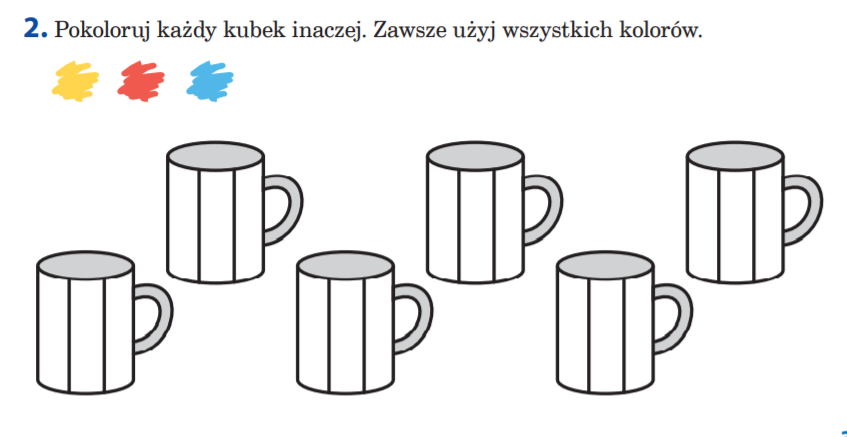 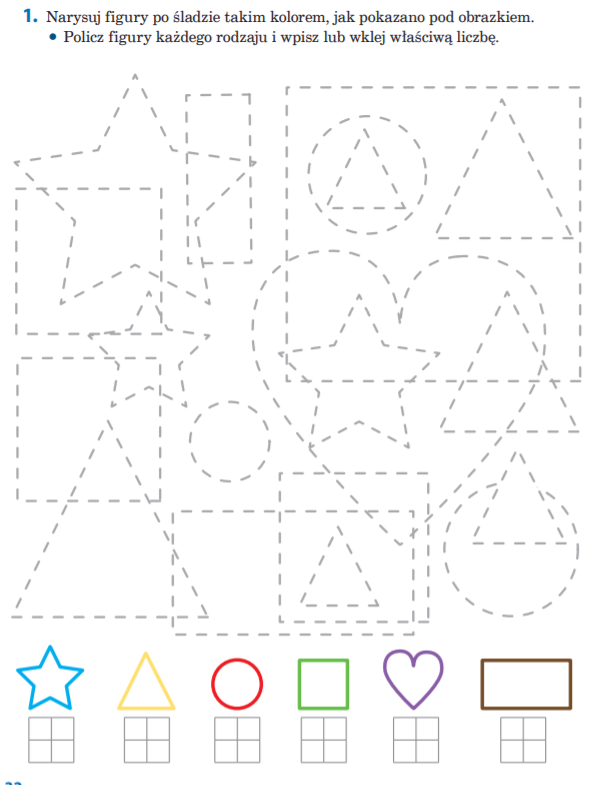 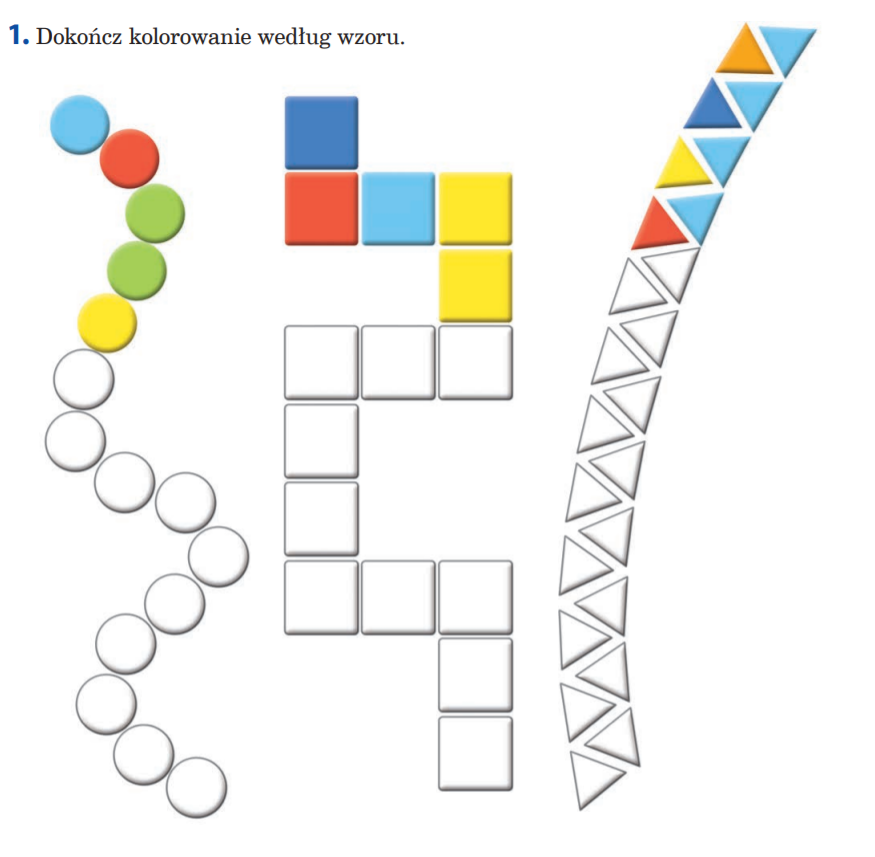 